VLADA REPUBLIKE HRVATSKE                                                                          Savjet za razvoj civilnoga društvaBILJEŠKA SA PRVOG SASTANKA TEMATSKE RADNE SKUPINE SAVJETA ZA RAZVOJ CIVILNOGA DRUŠTVA ZA FINANCIJSKI OKVIRUred za udruge Vlade Republike Hrvatske, petak 22. rujna 2017.Prisutni članovi i članice Savjeta: Igor Tkalec (djelovanje udruga proizašlih iz Domovinskog rata), Željka Leljak Gracin (zaštita okoliša i održivi razvoj), Željko Tomašić (zaštita potrošača), Miljenka Buljević (kultura), Hajdica Filipčić (Ministarstvo financija), Gordana Radonić (Ministarstvo za demografiju, obitelj, mlade i socijalnu politiku), Janja Ricov (sport)Prisutni iz Ureda za udruge: Marina Lochert Šoštarić, Nemanja Relić.Na početku sastanka Radne skupine za financijski okvir predloženo je da radna skupina definira jednu ili dvije ključne teme koje će obraditi do kraja godine te izvijestiti Savjet o zaključcima.Svi prisutni složili su se da primarna tema radne skupine bude Uredba o kriterijima, mjerilima i postupcima financiranja i ugovaranja programa i projekata od interesa za opće dobro koje provode udruge. Uz ovu temu radna skupina fokusirat će se i na probleme vezane za sufinanciranje projekata i programa udruga financiranih iz EU fondova, prvenstveno Europskog socijalnog fonda te programa prekogranične suradnje. Željka Leljak Gracin, Igor Tkalec, Miljenka Buljević te Željko Tomašić istaknuli su konkretne primjere nepoštivanja odredbi Uredbe na lokalnim razinama. Ključni problem je nerazumijevanje pojmova kao što su međufinanciranje i sufinanciranje , needuciranost službenika te nepostojanje nadzora nad dodjelom sredstava udrugama na lokalnoj razini. Među onima koji dodjeljuju sredstava udrugama i dalje postoji nepovjerenje prema udrugama. Članovi radne skupine odredili su gđu Željku Leljak Gracin za koordinatoricu rada ove radne skupine, te je zaključak prvog sastanka da će članovi radne skupine u narednom periodu (2-3 tjedna) prikupiti konkretne primjedbe organizacija civilnoga društva te davatelja sredstava na provedbu Uredbe o kriterijima, mjerilima i postupcima financiranja i ugovaranja programa i projekata od interesa za opće dobro koje provode udruge. Sukladno prikupljenim primjedbama radna skupina sastavit će prijedloge za unaprjeđenje primjene Uredbe koje će izložiti Savjetu te Uredu za udruge. U radu ove radne skupine sudjelovat će i predstavnici Ureda za udruge kao tijela nadležnog za praćenje provedbe Uredbe. Predloženo je da se pitanja vezana uz rad radnih skupina, prvenstveno u pogledu vanjskih članova definiraju poslovnikom Savjeta koji će biti dopunjen na sljedećoj sjednici Savjeta. Dopunama Poslovnika predložit će se da članovi radne skupine predlažu vanjske članove ukoliko su oni potrebni za rad radne skupine, pri čemu ih većinom glasova potvrđuju članovi radne skupine.Daljnja komunikacija u sklopu radne skupine odvijat će se prvenstveno putem e-maila, dok su prostori Ureda za udruge dostupni za održavanje sastanaka.Bilješku sastavio: Nemanja Relić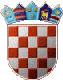 